
Employee Opinion Survey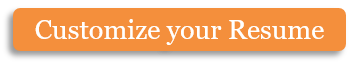 What do you like most about your working conditions?What do you like least about them?What, if anything, could be changed about your work environment in order to make it more pleasant?Do you feel the work you perform on a daily basis is appreciated? Please explain.If no, what could your supervisor do differently to make you feel good about your job performance?If no, what additional training would be most useful to you?Is your current workload reasonable? If not, what tasks could be delegated to other departments in order to make your workload easier to manage?Do you feel there are adequate opportunities for growth within the company? Please give examples.Are pay raises given fairly? Please elaborate.What benefits would you like to see offered that are currently unavailable?Are there any changes to the benefits policy you would recommend? Please provide specific details.Overall, how satisfied are you with your employment at Titles Inc.?Would you recommend a friend or family member to apply for employment here? Please explain.Since the last survey, do you feel that conditions in our company have become better, worse, or stayed about the same? Please provide reasons for your answer.Are there any other comments you would like to make about our organization?Copyright information - Please read© This Free Microsoft Office Template is the copyright of Hloom.com. You can download and modify this template for your own personal use. You can (and should!) remove this copyright notice (click here to see how) before customizing the template.You may not distribute or resell this template, or its derivatives, and you may not make it available on other websites without our prior permission. All sharing of this template must be done using a link to http://www.hloom.com/. For any questions relating to the use of this template please email us - info@hloom.comDate:Department:Supervisor’s Name:Supervisor’s Name:Does your supervisor notice when you go out of your way to do a good job?YesNoDo you feel you have been adequately trained to do the job you are currently assigned?YesNoDo you feel the pay and benefits you receive are reasonable?YesNoExtremely satisfiedSomewhat satisfiedNeither satisfied nor dissatisfiedSomewhat dissatisfiedExtremely dissatisfiedExtremely dissatisfiedExtremely dissatisfied